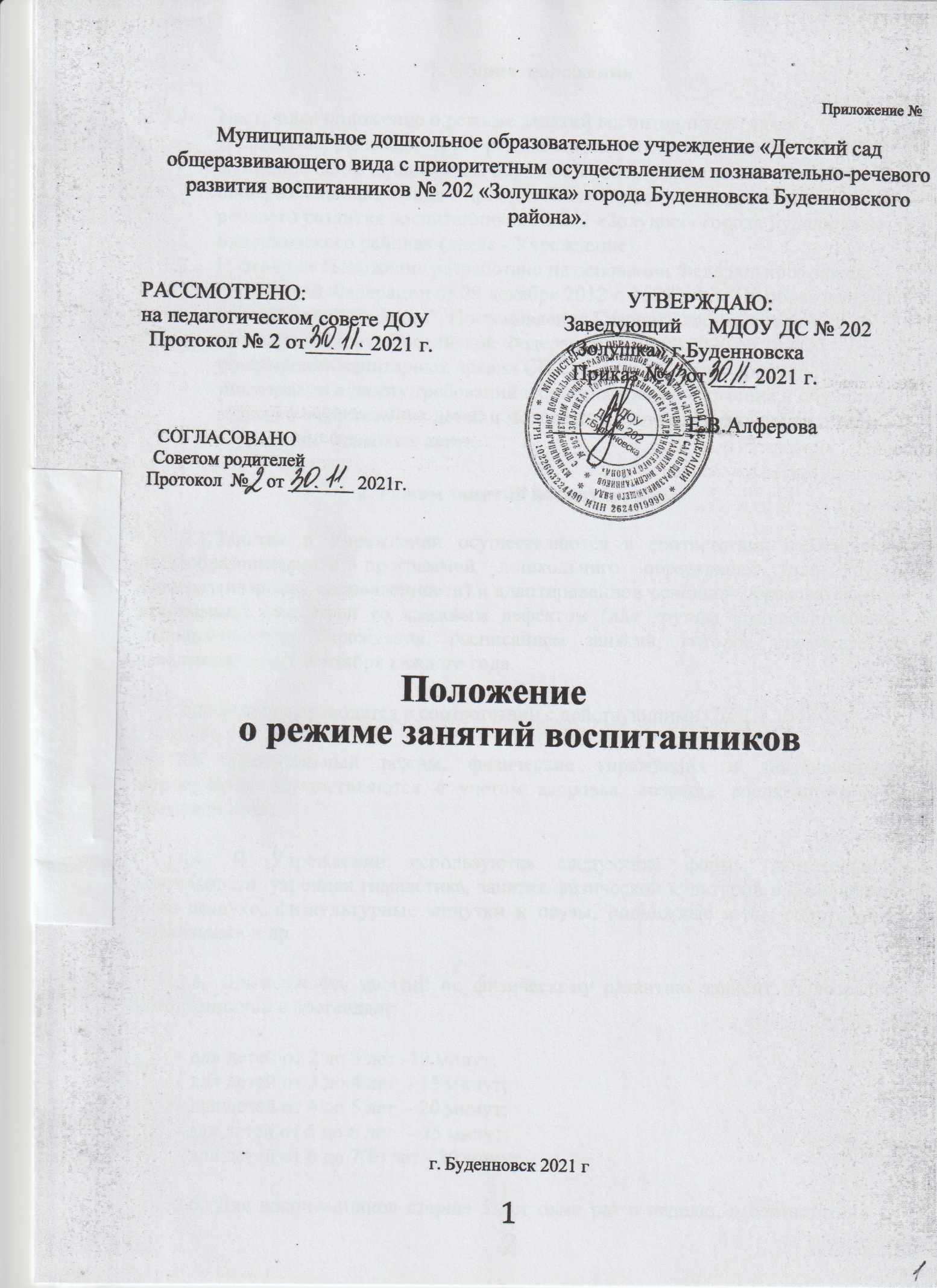 Общие положенияНастоящее положение о режиме занятий воспитанников (далее - Положение) регламентирует режим занятий воспитанников в муниципальном дошкольном образовательном учреждении «Детский сад общеразвивающего вида с приоритетным осуществлением познавательно-речевого развития воспитанников № 202 «Золушка» города Буденновска Буденновского района» (далее - Учреждение).Настоящее Положение разработано на основании Федерального закона Российской Федерации от 29 декабря 2012 г. N 273-ФЗ "Об образовании в Российской Федерации", Постановления Главного государственного санитарного врача Российской Федерации от 28.09.2020 № 28 «Об утверждении санитарных правил СП 2.4.3648-20 «Санитарно – эпидемиологических требований к организациям воспитания и обучения, отдыха и оздоровления детей и молодежи», Устава Учреждения и других нормативно-правовых актов.Режим занятий воспитанниковЗанятия в Учреждении осуществляются в соответствии с Основной общеобразовательной программой дошкольного образования (для групп общеразвивающей направленности) и адаптированной основной образовательной программой для детей со сложным дефектом (для группы компенсирующей направленности) Учреждения, расписанием занятий, которое утверждается заведующим на 1 сентября каждого года.Занятия проводятся в соответствии с действующими СП 2.4.3648-20.Двигательный режим, физические упражнения и закаливающие мероприятия осуществляются с учетом здоровья, возраста воспитанников и временем года.В Учреждении используются следующие формы двигательной деятельности: утренняя гимнастика, занятия физической культурой в помещении и на воздухе, физкультурные минутки и паузы, подвижные игры, спортивные упражнения и др.Длительность занятий по физическому развитию зависит от возраста воспитанников и составляет:для детей от 2 до 3 лет -10 минут;для детей от 3 до 4 лет - 15 минут;для детей от 4 до 5 лет - 20 минут;для детей от 5 до 6 лет - 25 минут;для детей от 6 до 7(8) лет - 30 минут.Для воспитанников старше 5 лет один раз в неделю, в соответствии с расписанием, занятие по физическому развитию проводится на открытом воздухе.При неблагоприятных погодных условиях третье физкультурное занятие проводится в помещении.Объем образовательной нагрузки ежедневно в первой половине дня:для детей от 2 до 3 лет - не более 10 минут;для детей от 3 до 4 лет – не более 30 минут;для детей от 4 до 5 лет - не более 40 минут;для детей от 5 до 6 лет – не более 45 минут;для детей от 6 до 7(8) лет - не более 1,5 часов.Занятия	в	группах	общеразвиющей	направленности	проводятся фронтально, по подгруппам.Перерывы между занятиями не менее 10 минут.Во всех возрастных группах в середине занятия статического характера для профилактики утомления проводятся физкультурные минутки.Во всех возрастных группах занятия, требующие повышенной познавательной активности и умственного напряжения детей, организуются в первую половину дня и в дни наиболее высокой работоспособности воспитанников (вторник, среда).В группе раннего возраста (с 2-3 лет) и старшего дошкольного возраста (с 5-6 лет) занятия планируются в первой и во второй половине дня.Занятия проводятся:воспитателями в групповых помещениях;музыкальным руководителем в музыкальном зале во всех возрастных группах по музыкальному развитию детей; по физической культуре воспитателем в музыкальном зале во всех возрастных группах;Максимально	допустимый	объем	недельной	организованной образовательной деятельности составляет:для	детей	раннего	возраста	с	2	до	3	лет	-	10	занятий	в	неделю, продолжительностью 10 мин.;для детей младшего дошкольного возраста от 3 до 4 лет- 10 занятий в неделю, продолжительностью 15 мин.;для детей среднего дошкольного возраста от 4 до 5 лет – 10 занятий в неделю продолжительностью 20 мин.;для детей старшего дошкольного возраста от 5 до 6 лет -12 занятий в неделю продолжительностью не более 25 мин.;для детей подготовительного к школе возраста от 6 до 7 лет – 13 занятий в неделю продолжительностью 30 мин.В свободное от организованной образовательной деятельности время, в целях создания условий для наибольшей реализации возможностей воспитанника, в утренние, вечерние часы, во время прогулки воспитателями планируется индивидуальная работа с детьми. Это позволяет в полной мере реализовать принцип индивидуализации образовательных потребностей воспитанника. Прежде всего, индивидуальная работа проводится с детьми, испытывающими определенные трудности в процессе освоения Основной общеобразовательной программы ДОУ, а также с одаренными детьми, которые обладают особыми способностями к обучению. В пристальном внимании нуждаются дети, посещающие детский сад не регулярно по болезни или другим причинам. Планируя индивидуальную работу, педагоги учитывают психические и индивидуальные особенности ребенка.В летний период с 1 июня по 31 августа занятия не проводятся.Для достижения достаточного объѐма двигательной активности детей в летний период используются подвижные игры, спортивные упражнении. Также проводятся музыкальные и физкультурные развлечения, праздники.ОТВЕТСТВЕННОСТЬ.Во время образовательного процесса администрация Учреждения, воспитатели, младшие воспитатели, педагоги – специалисты несут ответственность за жизнь и здоровье детей.Администрация, педагогические работники несут ответственность за:качество и реализацию в полном объѐме Основной общеобразовательной программы Учреждения;соблюдение расписания организованной образовательной деятельности;соответствие применяемых форм, методов и средств организации образовательного	процесса	возрастным,	индивидуальным, психофизиологическим особенностям детей.ЗАКЛЮЧИТЕЛЬНЫЕ ПОЛОЖЕНИЯ.4.1. Настоящее Положение действует до принятия нового. Изменения в настоящее Положение могут вноситься Учреждением в виде изменений и дополнений в настоящее Положение.